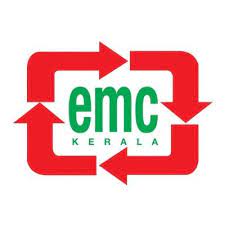 Annexure- ANo: EMC/492/2021-ETB-4(ESS)	                      Date: 20.10.2021Schedule of QuantityNote:  * Taxes at prevailing rates will be paid as per Government guidelines for all items.Total (in words) Rupees	onlyNote 1: The quotation will be rejected in case of any change in nomenclature of    schedule in this schedule is performed by the bidder.Note 2: In case of any ambiguity in total unit price or total amount figures, all calculations will be carried out taking Basic Unit rate as base.Note 3: The rates quoted should include transportation charges also. No extra shall be payable.Note 4: Quotation submitted in any other format will be rejected.It is certified that the above quotation is quoted after accepting all the terms and conditions as mentioned in quotation document.AUTHORIZED SIGNATURE:NAME OF THE SIGNATOR:NAME & ADDRESS OF THE TENDERER/SEAL:(With Seal & Date)Page 1 of 1SL. NODescriptionQtyUnit PriceGST %Tax amountTotal unit priceTotal priceOnsite/In-house Calibration1.Digital Temperature Humidity meter  (Fluke 971)12.Digital Light Meter(Fluke 974)13.Multi Meter(Fluke V)14.True RMS Clamp Meter (Fluke 317)1TOTALTOTALTOTALTOTALTOTALTOTAL